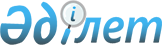 О внесении изменения в приказ Министра обороны Республики Казахстан от 26 июля 2016 года № 350 "Об утверждении Правил исчисления стажа работы по специальности для гражданского персонала воинских частей и учреждений, работников казенных предприятий Вооруженных Сил Республики Казахстан и установления рабочим процентной надбавки за работу в Вооруженных Силах Республики Казахстан"Приказ Министра обороны Республики Казахстан от 30 марта 2017 года № 132. Зарегистрирован в Министерстве юстиции Республики Казахстан 28 апреля 2017 года № 15081
      В соответствии с подпунктом 3) пункта 4 постановления Правительства Республики Казахстан от 31 декабря 2015 года № 1193 "О системе оплаты труда гражданских служащих, работников организаций, содержащихся за счет средств государственного бюджета, работников казенных предприятий" ПРИКАЗЫВАЮ:
      1. Внести в приказ Министра обороны Республики Казахстан от 26 июля 2016 года № 350 "Об утверждении Правил исчисления стажа работы по специальности для гражданского персонала воинских частей и учреждений, работников казенных предприятий Вооруженных Сил Республики Казахстан и установления рабочим процентной надбавки за работу в Вооруженных Силах Республики Казахстан" (зарегистрированный в Реестре государственной регистрации нормативных правовых актов № 14151, опубликованный в информационно-правовой системе "Әділет" от 8 сентября 2016 года) следующее изменение: 
      в Правилах исчисления стажа работы по специальности для гражданского персонала воинских частей и учреждений, работников казенных предприятий Вооруженных Сил Республики Казахстан и установления рабочим процентной надбавки за работу в Вооруженных Силах Республики Казахстан, утвержденных указанным приказом:
      подпункт 2) пункта 11 изложить в следующей редакции:
      "2) для работников департаментов, управлений, отделов по делам обороны засчитывается весь период работы в местных органах военного управления на должностях гражданских служащих (за исключением квалифицированных рабочих) и военнослужащих (за исключением должностей, аналогичных профессиям рабочих);".
      2. Начальнику Департамента экономики и финансов Министерства обороны Республики Казахстан:
      1) в установленном законодательством порядке направить настоящий приказ в Министерство юстиции Республики Казахстан для государственной регистрации;
      2) направить копию настоящего приказа в Республиканское государственное предприятие на праве хозяйственного ведения "Республиканский центр правовой информации" для включения в Эталонный контрольный банк нормативных правовых актов Республики Казахстан в бумажном и электронном видах в течение десяти календарных дней со дня государственной регистрации;
      3) после официального опубликования приказ разместить на интернет-ресурсе Министерства обороны Республики Казахстан;
      4) в течение десяти рабочих дней после государственной регистрации настоящего приказа в Министерстве юстиции Республики Казахстан представить в Юридический департамент Министерства обороны Республики Казахстан сведения об исполнении мероприятий, предусмотренных подпунктами 1), 2) и 3) пункта 2 настоящего приказа.
      3. Контроль за исполнением настоящего приказа возложить на заместителя Министра обороны Республики Казахстан Скакова А.Б.
      4. Приказ вводится в действие по истечении десяти календарных дней после дня его первого официального опубликования.
      5. Приказ довести до должностных лиц в части, их касающейся.
					© 2012. РГП на ПХВ «Институт законодательства и правовой информации Республики Казахстан» Министерства юстиции Республики Казахстан
				
      Министр обороны
Республики Казахстан
генерал-полковник

С. Жасузаков
